  Good Morning Year 5  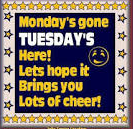 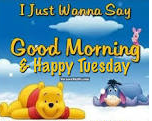 Hope you are all well! Let’s start our day off with a dance. Today you choose if you want to dance with Oti or dance with just dance. Next up we have maths. Today you need to practise subtracting decimals within 1. Choose your chilli challenge below. Challenge Our next lesson is English.  Todays tense is present perfect form. To recap your memory on the present perfect tense please watch this video https://safeYouTube.net/w/0EvMNow complete the tasks below:Rewrite the sentences below to include the correct verb using thd perfect present tense.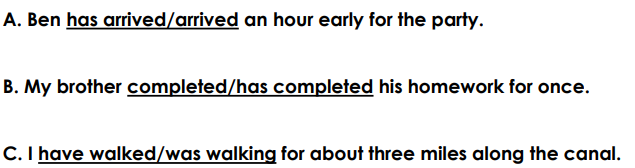 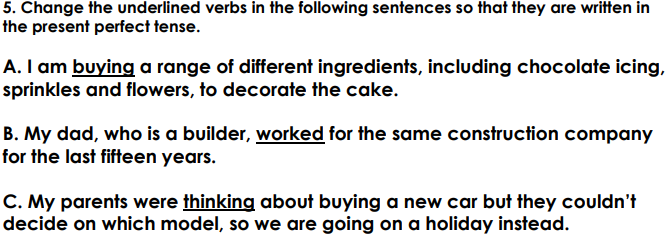 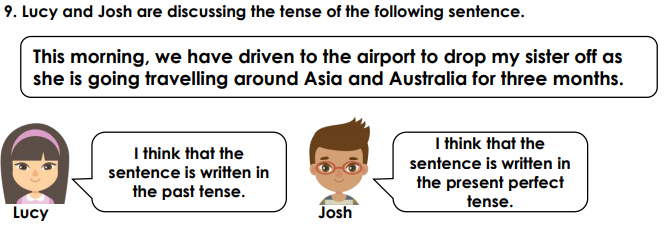 Reading 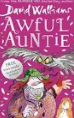 Today we are going to listen to David Walliams read an extract from his book Awful Auntie. https://safeYouTube.net/w/DAQM Our final lesson is ScienceToday we are going to be revisiting materials and their properties. 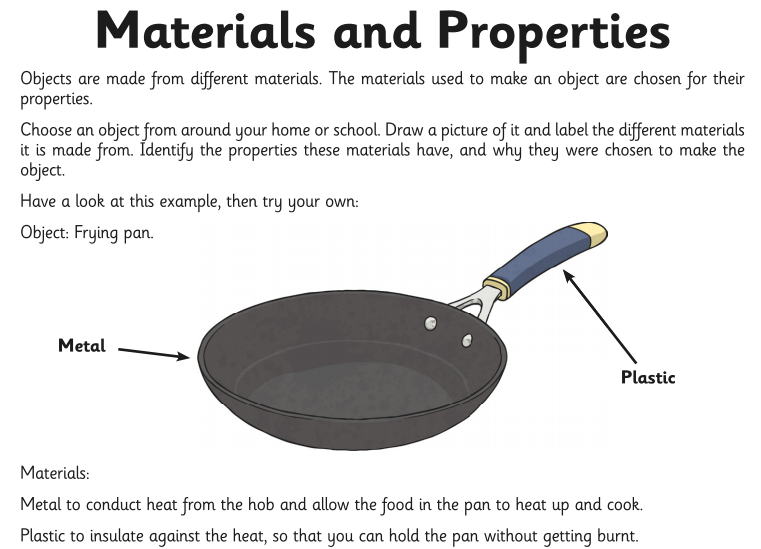 Draw this table in books and complete. 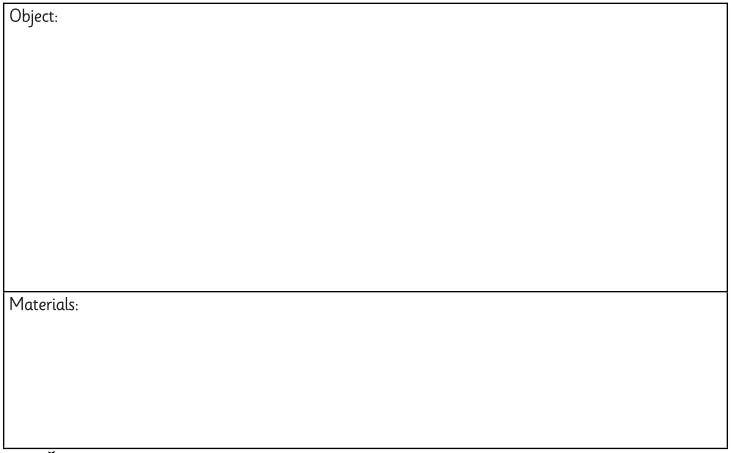 Remember to complete your daily reading and I’d love to hear what book your reading and if you are enjoying it.Maths answers Challenge English answers 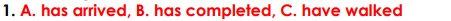 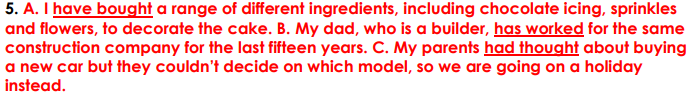 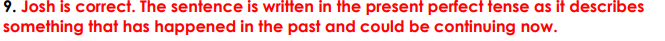 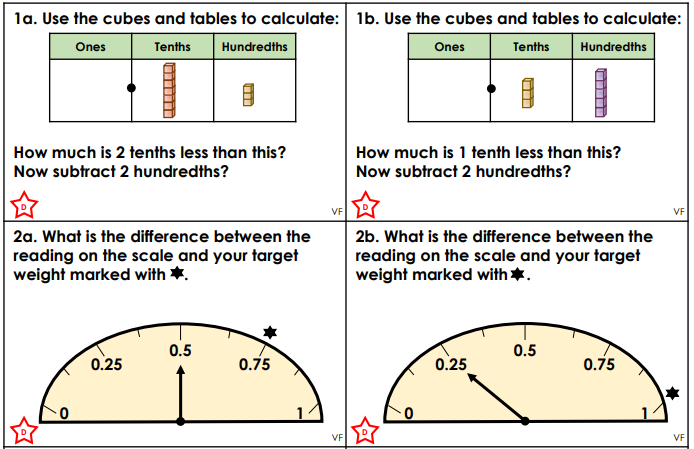 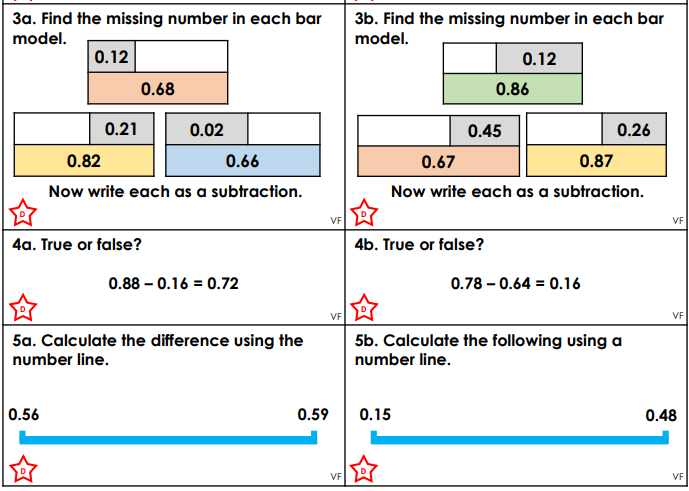 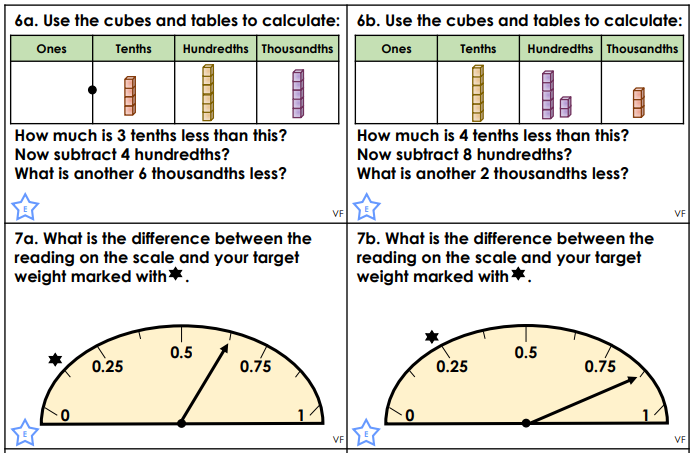 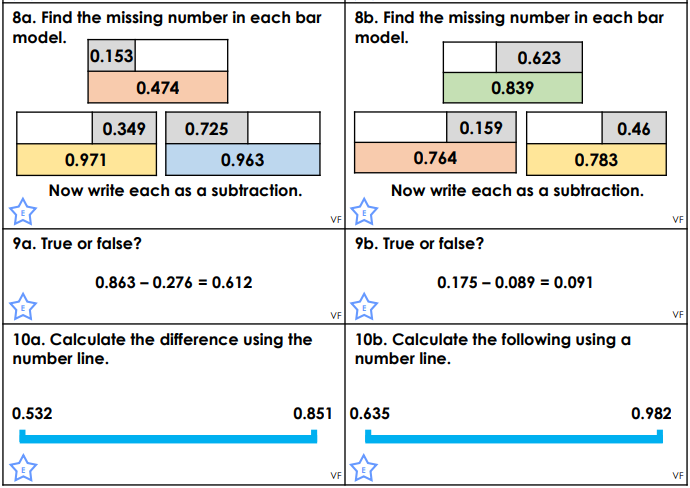 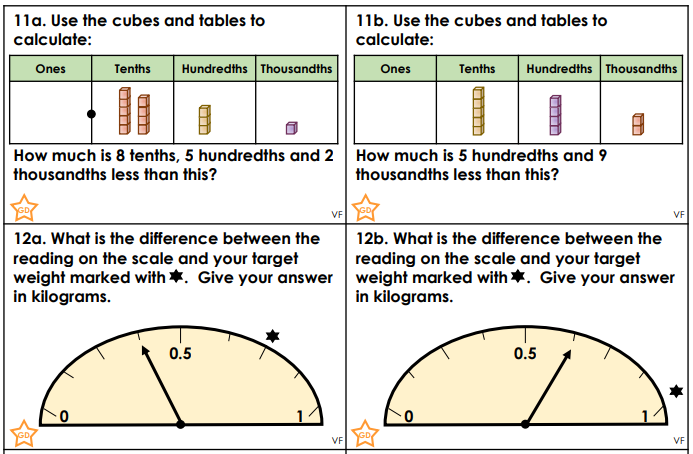 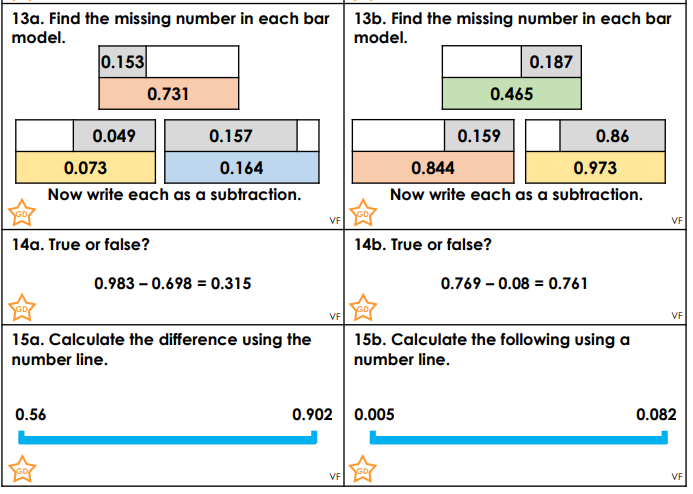 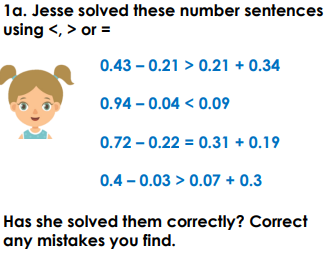 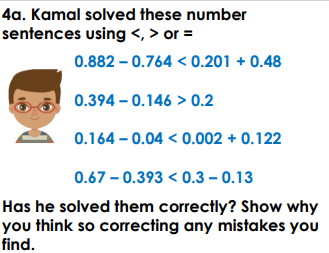 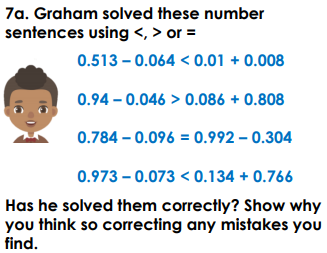 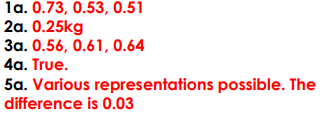 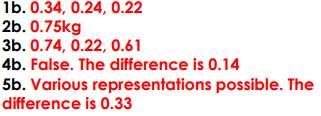 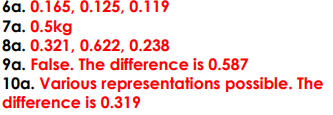 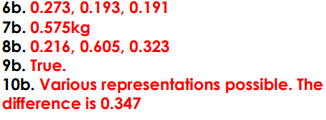 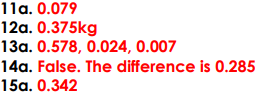 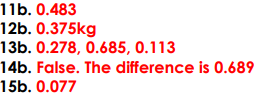 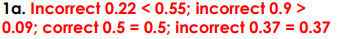 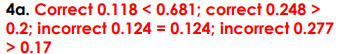 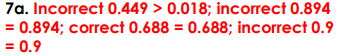 